    Fioretto                    Sciabola                        Spada  Ricordiamo che è obbligatorio l’uso della corazzetta e del paraseno per le donne                   soluzione in fondo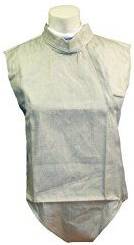 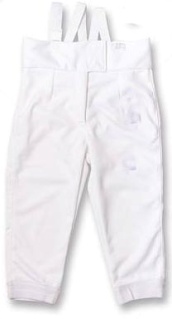 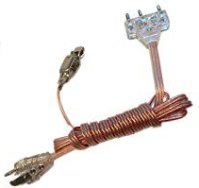 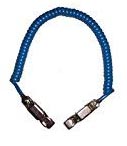 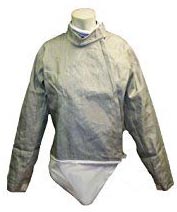 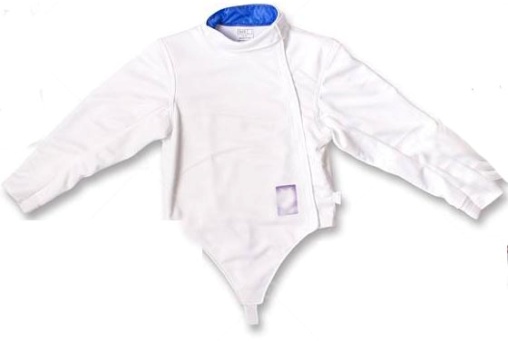 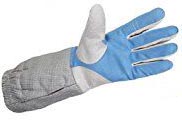 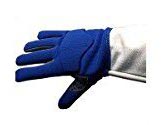 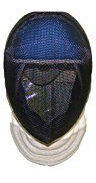 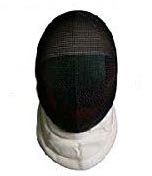 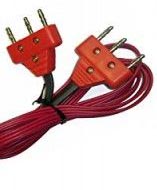 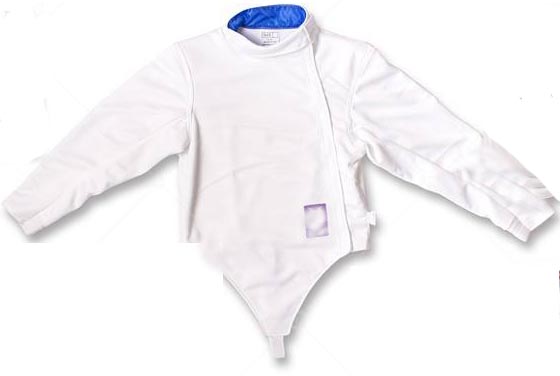 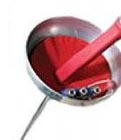 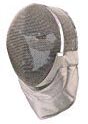 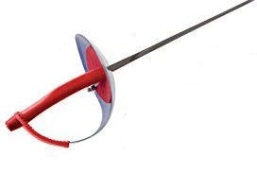 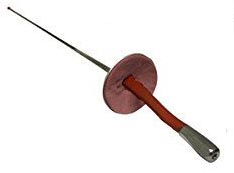 Soluzione          Fioretto               sciabola                   spada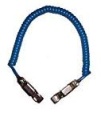 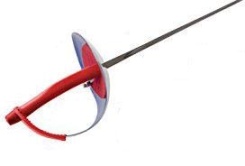 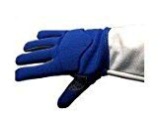 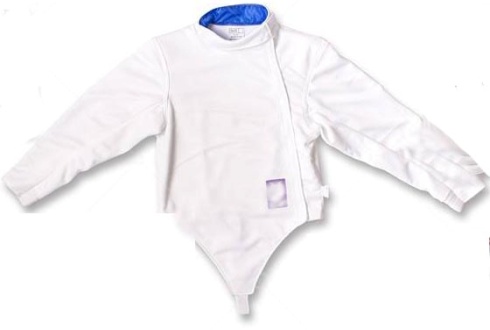 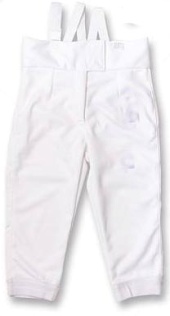 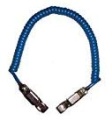 